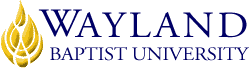 Virtual CampusSchool of Business2. UNIVERSITY MISSION STATEMENTWayland Baptist University exists to educate students in an academically challenging, learning-focused and distinctively Christian environment for professional success, lifelong learning, and service to God and humankind.3. COURSE NUMBER & NAME: HLAD 3329-VC01, Health Care Financial Management4. TERM: Summer, 20185. INSTRUCTOR: John C. Phelps II6. CONTACT INFORMATION:WBU Email: john.phelps@wayland.wbu.eduCell phone: 806.445.41347. OFFICE HOURS, BUILDING & LOCATION:  Virtual Office Hours- Will access email 2X daily8. COURSE MEETING TIME & LOCATION:Online instruction with Blackboard9. CATALOG DESCRIPTION: Operational knowledge of financial management, theory and practice in the modern health care organization is developed including prospective payment applications, differing third party payer systems, discounted cash flow considerations, long-term debt and refunding analysis, contemporary health care equity financing, capital structure and costs, operational forecasting, short-term financing challenges, alternative analysis of lease financing, merger and acquisition analysis, as well as financial aspects of current risk sharing in the health care industry.10. PREREQUISITE:ACCT 2306 or concurrent enrollment11. REQUIRED TEXTBOOK AND RESOURCE MATERIAL: 12. OPTIONAL MATERIALS:None13. COURSE OUTCOMES AND COMPETENCIES:Contrast the alternative approaches to prospective payment based on managed care and their influences upon the financial characteristics of health facilities.Recognize the advantage and disadvantages of differing capital structures for investor owned, non-profit, and government health facilities.Analyze the operating cycle of a health facility and develop remedial actions for improvement.Convert financial statements to a cash flow consideration, employing present value, initial rate of return, and payback evaluations. Develop operational forecasting techniques for critical care as well as routine medical and surgical delivery.Recognize productive merger and acquisition activities and the financial implications of such considerations.Identify and evaluate risk sharing techniques, diversification alternatives and trade off options in health facility financing.Distinguish the values in financial ratio analysis for differing types of health facility designs14. ATTENDANCE REQUIREMENTS:As stated in the Wayland Catalog, students enrolled at one of the University’s external campuses should make every effort to attend all class meetings. All absences must be explained to the instructor, who will then determine whether the omitted work may be made up. When a student reaches that number of absences considered by the instructor to be excessive, the instructor will so advise the student and file an unsatisfactory progress report with the campus executive director. Any student who misses 25 percent or more of the regularly scheduled class meetings may receive a grade of F in the course. Additional attendance policies for each course, as defined by the instructor in the course syllabus, are considered a part of the University’s attendance policy.15. STATEMENT ON PLAGIARISM & ACADEMIC DISHONESTY:Wayland Baptist University observes a zero tolerance policy regarding academic dishonesty. Per university policy as described in the academic catalog, all cases of academic dishonesty will be reported and second offenses will result in suspension from the university.16. DISABILITY STATEMENT:In compliance with the Americans with Disabilities Act of 1990 (ADA), it is the policy of Wayland Baptist University that no otherwise qualified person with a disability be excluded from participation in, be denied the benefits of, or be subject to discrimination under any educational program or activity in the university. The Coordinator of Counseling Services serves as the coordinator of students with a disability and should be contacted concerning accommodation requests at (806) 291-3765. Documentation of a disability must accompany any request for accommodations.17. COURSE REQUIREMENTS and GRADING CRITERIA:Students will be required to complete discussions and homework problems weekly. Reviews will be provided to prepare each student for their unit exams.Weekly Discussion Posts: You will be required be required to complete discussion questions using the Blackboard as assigned in accordance with the syllabus. Discussion questions are required to be posted no later than midnight (Central Standard Time (CST)) on Wednesday of the assigned week. Additionally, each student is required to reply to the responses of at least one other student no later than midnight (CST) on Saturday of the assigned week to engage and influence forward thinking, class involvement, and academic discussion.  Initial Discussion Posts: These posts must be a minimum of 5-7 sentences in length. You must use textual evidence to support your response. Response to Peers: These posts must be a minimum of 3-5 sentences to receive credit. Homework Assignments: Homework will be assigned weekly. Questions will come from the self-test questions throughout each chapter. Each question that is assigned will be noted in the syllabus and in the course content tab in blackboard. Students will be required to prepare a word document stating which question (along with the page number) they are answering, along with their prepared response. Once completed, students will need to submit their assignment in blackboard. Exams: You will be completing 2 exams throughout the length of the course. Students may use the textbook for the exams. These dates will be posted in the tentative schedule below.Final Exam: The final exam will cover the last 5 chapters discussed.Course Grading: The final grade will be determined in this manner:  17.1 Include Grade Appeal Statement: “Students shall have protection through orderly procedures against prejudices or capricious academic evaluation. A student who believes that he or she has not been held to realistic academic standards, just evaluation procedures, or appropriate grading, may appeal the final grade given in the course by using the student grade appeal process described in the Academic Catalog. Appeals  may  not  be  made  for  advanced  placement  examinations  or  course bypass examinations. Appeals are limited to the final course grade, which may be upheld, raised, or lowered at any stage of the appeal process. Any recommendation to lower a course grade must be submitted through the Vice President of Academic Affairs/Faculty Assembly Grade Appeals Committee for review and approval. The Faculty Assembly Grade Appeals Committee may instruct that the course grade be upheld, raised, or lowered to a more proper evaluation.”18. TENTATIVE SCHEDULE19. ADDITIONAL INFORMATIONThis syllabus is not a binding contract between the Professor and the Student.  It is subject to change whenever the Professor deems the change will improve the course.Please be sure to ask if you have questions or concerns during this course.  Remember that, while you are a student, you are also teaching the class that which your education and experiences have taught you.	“This class will adhere to zero tolerance for using someone else’s work as your own.”“Students are responsible for reading, understanding, obeying, and respecting all academic policies, with added emphasis being placed upon academic progress policies, appearing in the Wayland Baptist University Academic Catalog applicable to their curriculum and/or program of study.”BOOKAUTHOREDYEARPUBLISHERISBN#UPDATEDUnderstanding Healthcare Financial Management Gapenski7th2015Health Administration Press 9781-56793-70603/16/16RequirementPercent of GradeWeekly DQ Posts25%Chapter Self-Test Questions25%Unit Exams30%Final Exam20%Percent EquivalentGrade90-100A80-89B70-79C60-69DBelow 60FWeekMaterials Covered1Monday28-MAY-18Introduction to HLAD 3329 – VC01 Welcome to Health Care Financial Management!Assignments:Reading Assignments:Chapter 1:  Introduction to Healthcare Financial Management Chapter 2:  Health InsuranceDiscussion:   Discussion Questions plus Peer ResponseSelf-Test Questions:Chapter 1: 10 questions to completep. 9 – question 1, p.13 – question 1, p. 20-21 – questions 1-4, p.25 – question 1, p. 29 – questions 1-2, p. 38 – question 1Chapter 2: 12 questions to completep. 56 – question 1, p. 57 – question 1, p. 61 – question 1, p. 63 – questions 1-2, p. 71 – questions 1 and 3, p. 75 – questions 1-2 and 4, p. 76 – question 1, p. 79 – question 12Monday4-JUN-18Assignments:Reading Assignments:Chapter 3: Payments to ProvidersChapter 4: Time Value AnalysisDiscussion:   Discussion Questions plus Peer ResponseSelf-Test Questions:Chapter 3: 12 questions to completep. 85 – questions 1-2, p. 89 – question 1, p. 92 – question 2, p. 95 – question 2, p. 100 – questions 1-3, p. 109 – questions 1-2, p. 124 – questions 1-2Chapter 4: 17 questions to completep. 129 – question 1, p. 135 – questions 1-2 and 3, p. 139 – questions 1 and 3, p. 141 – question 2, p. 143 – questions 1-2, p. 148 – questions 1-2, p.152 – question 3, p.155 – questions 1-2, p. 158 – questions 1 and 3, p. 162 – question 13Monday11-JUN-18Assignments:Reading Assignments:Chapter 5: Financial Risk and Required ReturnHomework:   To review look back at all your self-test questions to Prepare for Exam 1Test 1: Chapters 1-54Monday18-JUN-18Assignments:Reading Assignments:Chapter 6: Debt FinancingChapter 7: Equity Financing Discussion:   Discussion Questions plus Peer ResponseSelf-Test Questions:Chapter 6: 28 questions to completep. 217 – questions 1-2 and 1, p. 219 – question 1, p. 223 – questions 1 and 3-4, p.224 – questions 1-2, p. 227 – questions 1-2, p.231 – questions 1-2, p. 234 – questions 1-2, p. 235 – question 1, p.236 – question 1, p. 237 – question 1, p. 251 – questions 1-4Review the integrative application on p.256 -258Chapter 6 Supplement questions: p. 266 – questions 1-3, p.268 – question 2, p.269 – questions 1-2, Chapter 7: 25 questions to completep. 283 – questions 1-3, p. 286 – questions 1-5, p. 288 – questions 1 and 3, p. 291 – questions 1-2, p. 294 – question 2, p.305 – questions 1-2, p.307 – questions 1-3, p. 310 – questions 1-2 and 3Review the integrative application on p. 316 – 317Chapter 7 Supplement questions: p. 323 – questions 1-2, p. 330 – questions 3 and 55Monday25-JUN-18Assignments:Reading Assignments:Chapter 8: Lease FinancingChapter 9: Cost of CapitalDiscussion:   Discussion Questions plus Peer ResponseSelf-Test Questions:Chapter 8: questions to complete 16p. 335- questions 1-3, p. 336 – question 1, p. 339 – questions 1-4, p. 342 – question 2, p.354 – questions 1 and 1, p. 356 question 1, p.360 – questions 1 and 3-4Review the integrative application found on p.364-365Chapter 9: questions to complete 12p.371 – questions 1-2, p.374 – question 1, p.388 – questions 1,3,7 and 8, p. 394 – questions 1-2, p. 396 – question 1, p. 399 – question 1, p. 404 – question 1Review the integrative application on p. 410 - 4116Monday2-JUL-18Assignments:Reading Assignments:Chapter 10: Capital StructureHomework:   To review look back at all your self-test questions to Prepare for Exam 27Monday9-JUL-18Assignments:Reading Assignments:NoneTest 2: Chapters 6-108Monday16-JUL-18Assignments:Reading Assignments:Chapter 11: Capital BudgetingChapter 12: Project Risk AnalysisDiscussion:   Discussion Questions plus Peer ResponseSelf-Test Questions:Chapter 11:  14 questions to complete p. 470 – questions 1-2, p. 471 – questions 1-2, p.473 – question 1, p. 489 – question 1, p. 492 – questions 1-3, p. 498 – questions 1-2 and 4, p. 510 – questions 1-2Review the integrative application on p. 516 - 517Chapter 12: 21 questions to completeP. 521 – question 1, p.532 – questions 1-2, p.525 – questions 1-2, p.528 – questions 1-2, p. 531 – questions 1-2, p. p. 534 – questions 1-2, p. 536 – question 1, p. 540 – questions 1-4, p. 551 – questions 1-2 and 4, p. 553 – question 1, p. 554 – question 1Review the Integrated Application on p. 560 – 5629Monday23-JUL -18Assignments:Reading Assignments:Chapter 13: Financial Condition AnalysisChapter 14: Financial ForecastingHomework:   Discussion Questions plus Peer ResponseSelf-Test Questions:Chapter 13: 24 questions to completep. 572 – questions 1-5 and 1, p.585 – questions 1-5, p. 588 – question 2, p. 593 – questions 1-3, p.597 – questions 1-3, p. 598 – question 1, p. 599 – question 2Review the Integrated Application on p. 604-605Chapter Supplement problems: p. 607 – question 1, p. 608 – question 2, p. 610 – question 3Chapter 14:p. 616 – questions 1-2, p. 617 – questions 1-3, p. 619 – question 1, p. 623 – question 1 and 1, p. 638 – question 2, p. 641 – question 2Review the Integrated Application on p. 645-64810Monday30-JUL -18Assignments:Reading Assignments:Chapter 15: Revenue Cycle and Current Accounts ManagementChapter 16: Business Combination and ValuationHomework:   Discussion Questions plus Peer ResponseTo review look back at all your self-test questions to prepare for Final Exam11Monday6-AUG-18Assignments:Final Exam: Chapters 11-16Must be completed NO LATER than Friday, August 10th at MidnightAlso, Please Complete Course Evaluation